Second Avenue UMC801 E. Second Avenue, Rome, GA 30161Community Resource GuideRev. Millie L. KimDaycare/Childcare:PALS Preschool & Kindergarten@Trinity UMCRome First UMC Preschool & KindergartenBerry College Child Development CenterAmberwood East PreschoolKid’s Stop Learning CenterBush Reach For The StarsBright HorizonsOak Bridge AcademyRebecca Blaylock Child Development CenterKid’s World Learning CenterToddlers InnWinthrop AcademyKiddie CorralTerri’s DaycareSchools in the Zip Code 30161:St. Mary’s Catholic School (Private)Darlington School (Private)Unity Christian School (Private)Montessori School of Rome (Private)E. Central Elementary SchoolJohnson Elementary SchoolModel Elementary SchoolMain Elementary SchoolNorth Heights Elementary SchoolMcHenry Primary SchoolRome Transitional AcademyRome Middle SchoolRome High SchoolModel Middle SchoolModel High SchoolColleges & Universities:Berry CollegeShorter UniversityGeorgia Highlands CollegeGeorgia Northwestern Technical CollegeChurches:Second Avenue Baptist ChurchFirst Baptist ChurchFirst Christian ChurchFirst PresbyterianRome First UMCTrinity UMCMetropolitan UMCSt. Peter’s Episcopal ChurchSt. Mary’s Catholic ChurchSalem Reformed ChurchLovejoy Baptist ChurchThankful Baptist ChurchNorth Rome Church of GodNorth Broad Baptist ChurchSeventh Day Adventist ChurchRodeph Sholom CongregationTLV Bible FellowshipKorean Presbyterian Church of RomeEglisia De Dios Evangelio CompletoGrocery Stores:Kroger, 1476 Turner McCall Blvd, 706.290.8039Publix, 435 Turner McCall Blvd,  706.291.3380Aldi, 836 Turner McCall BlvdWalmart Supercenter, 825 Cartersville Hwy,  706.292.0838Fitness Centers:YMCA of Rome/Floyd County 810 E. Second Avenue 706.232.2468 Velocity Fitness 515 E. Second Avenue 706.291.6040Workout Anytime Rome 132 Hicks Drive, SE 706.405.3363Crossfit Rome 314 E. 1st Avenue 706.906.0176Vitality Fitness Center 504 Redmond Road 706.290.2334 Health and Wellness Programs for Senior Adults:(The following wellness centers and programs provide an array of programs, including exercise classes, exercise equipment, and health education classes.)Area Agency on Aging of Northwest GA 706.295.6485, nwgrc.org (The Area Agency on Aging sponsors programs to promote good nutrition, physical activity and lifestyle management. Living Well, a Chronic Disease Self-Management Program, helps persons with chronic health conditions learn how to actively self-manage their health. Meets once weekly for six weeks. A Matter of Balance program helps older adults to reduce their fear of falling and to increase their activity level. The group meets once weekly for eight weeks.)Georgia Golden Olympics 770.867.3603, goldenolympics.org The Georgia Golden Olympics is a statewide event for adults 50 years of age or older. The event provides an opportunity to participate in amateur sports competition, to learn new leisure skills, to discover that physical activity is for all ages, to meet new friends and to share good times. A variety of activities and age divisions make it possible for participation regardless of an individual’s age or physical ability. Silver Sneakers/Parker Center 706.234.0383, rfpra.com/spec-senior.htm An upbeat fitness class geared for adults 50 and over. Classes are free with the Silver Sneakers card provided by many health insurance plans. Health and Safety Education American Red Cross– NWGA Chapter 706.291.6648, www.redcross.org/ga/rome Provides health and safety education programs for the public; first aid, CPR, swimming and life guarding; CNA training, Babysitter’s Training, and Family Caregiver educational training. ARC provides education in disaster preparation and offers disaster relief services to families affected by house fires or larger disasters, such as tornadoes and floods. They also aid in emergency communications between military personnel and family members. Educational Opportunities (College and University-Based Programs)These outreach programs are designed to challenge, educate and enrich the lives of persons in the community. Persons are not required to be an enrolled academic student to take advantage of these educational opportunities. GA Northwestern Technical College Continuing Education 706.295.6958, gntc.edu UGA County Extension Service 706.295.6210, caes.uga.edu/extension/floydBerry College Senior Scholars Program at Oak Hill 706.368.6789, oakhillmuseum.com Libraries: Rome-Floyd County Library 706.236.4600, shrls.org Northwest Georgia Talking Book Library Georgia Libraries for Accessible Statewide Services (GLASS) supports accessible library services in Georgia by promoting the use of assisting technology and by providing accessible reading materials to those who, due to a disability, are unable to read standard print. 1-800.248.6701. www.georgialibraries.org/glass/ Georgia Department of Veterans Services – Floyd County Field Office 201 Calhoun Avenue, Rome 706.295.6026 Department of Veterans Affairs – Regional Office 800.827.1000, veterans.georgia.govHealth Clinics and Health Centers:Floyd County Clinic Provides out-patient primary medical care sick residents of Floyd County with very low income who have no form of health insurance. Faith & Deeds Community Health 706.234.1331 www.faithsanddeedshealthcare.org Volunteers provide primary health to persons with low income who have no form of health insurance, including Medicare or Medicaid. Floyd County Public Health Department 706.295.6123, nwgapublichealth.org The health department offers general public health services, including blood pressure checks, flu and pneumonia immunizations, diabetic nutrition counseling, breast and cervical cancer screening, vision and hearing checks, children’s health services, etc. Hospitals/Medical Centers:Willowbrooke at Floyd 306 Shorter Avenue, NW Rome, GA 30165 706.509.3500 Floyd Medical Center 304 Turner McCall Blvd., 706.509.5000, floyd.org Redmond Regional Medical Center  501 Redmond Road, 706.291.0291, redmondregional.com Kindred Hospital of Rome 304 Turner McCall Blvd., 706.509.4100, kindredrome.com A long-term acute care hospital specializing in wound care, ventilator weaning and also rehabilitation to medically complex patients. Coosa Diagnostics 16 Riverbend Drive, 706.378.0611, diagnosticsystemsofga.com Coosa Medical Group 126 Three River Drive, 706.295.0070, romephysician.com Harbin Clinic 1825 Martha Berry Blvd., 706.295.5331, harbinclinic.comPsychiatric Hospitals:Willowbrooke at Floyd 306 Shorter Avenue, NW Rome, GA 30165 706.509.3500 Highland Rivers Floyd County Mental Health Center 706.233.9023 Dental Clinics:Floyd County Public Health Department 706.802.5050 Georgia Highlands Dental Hygiene School 706.295.6760 Georgia Baptist Mobile Dental Van at Floyd County Baptist Center 706.291.8181, floydbaptist.net Visits Floyd County once a year from Georgia Baptist Health Mobile. Local volunteer dentists provide basic dental services, fillings and extractions. Rehabilitation Programs:Acute Inpatient Floyd Medical Center Inpatient Rehab 706.509.6610, floyd.org Redmond Regional Medical Center Inpatient Rehab 706.291.0291, redmondregional.com Kindred Hospital of Rome 706.378.6800, kindredrome.com Rehabilitation Programs, Sub Acute Inpatient:Chulio Hills Health and Rehab Center 706.235.1132, reliablemgt.com/chulio-hills-health-rehab Etowah Landing Care and Rehabilitation Center 706.235.1337, genesishcc.com/Etowah Evergreen Health and Rehab 706.378.3383, evergreenhrc.com Fifth Avenue Health Care Center 706.291.0521 reliablemgt.com/fifth-avenue-health-care Rome-Health and Rehabilitation 706.234.8281, www.saveasenior.com Pruitt Health of Rome (formerly Summit Health and Rehab) 706.236.6002, pruitthealth.com Winthrop Health and Rehab 706.235.1422, winthrophealth.org Rehabilitation Programs, Outpatient:Advance Rehabilitation of Rome 706.235.2727 Floyd Medical Center Outpatient Rehab Services 706.509.3400, floyd.org Redmond Outpatient Rehabilitation Center 706.236.1911, redmondregional.com Redmond Regional Medical Center Cardiac Rehab 706.368.8386, redmondregional.comRome Rehabilitation Center 706.802.0780Assisted Living Facilities:Brookdale Rome Assisted Living 706.234.1655, www.brookdale.com Riverwood Senior Living 706.235.0807Grace’s House 706.777.8040 Grace’s House Two 706.295.7084 Renaissance Marquis Retirement Village 706.295.0014, renaissancemarquis.com Riverwood Senior Living 706-706.235.0807, riverwoodretirement.com Manor house 706.802.0990, romancourt.com Winthrop Court Senior Living 706.236.2500, winthropseniorliving.com Seven Hills Place 706.232.5244 Memory Care/Alzheimer’s/Dementia Care:Manor House 706.802.0990 The Harbor at Renaissance Marquis 706.295.0014, renaissancemarquis.com Riverwood Senior Living 706.235.0807, riverwoodretirement.comNursing homes: Chulio Hills Health and Rehab Center 706.235.1132, reliablemgt.com Evergreen Health and Rehab 706.378.3383, evergreenhrc.com   Fifth Avenue Health Care Center 706.291.0521, reliablemgt.com Rome Health and Rehabilitation 706.234.8281 Pruitt Health Rome 706.236.6002, pruitthealth.com Etowah Landing Care and Rehabilitation Center 706.235.1337, genesishcc.com Winthrop Health and Rehabilitation 706.235.1422  Hospice Care:  Affinis Hospice 866.991.1998, affinishospice.org Amedisys Hospice 866.313.1217, amedisys.com AseraCare Hospice 800.974.4677, 770.698.8785, asceracare.com Heartland Hospice 866.873.6308, heartlandhospice.com Heyman HospiceCare at Floyd 706.509.3200, floyd.org Hospice Compasses 770.218.1997, hospiceadvantage.net Hospice of Chattanooga 800.267.6828, hospiceofchattanooga.org Mt. Berry Hospice 706.232.1571, mtberryhospice.comNorth Star Hospice 706.403.4033, northstarhospice.com Regency Hospice 770.529.8155, regencyhospice.com Tapestry Hospice 706.383.8812 Transitions Hospice Care 877.781.2273, regencyhospice.com Pruitt Health Hospice 706.236.4704, uhs-pruitt.comFood Pantry:Bagwell Food Pantry 706.291.7731 Floyd County Baptist Center 706.291.8181 Garden Lakes Baptist Church 706.234.6615 Helping Hands Food Pantry 706.232.0277 Lovejoy Baptist Church 706.232.1917 Metropolitan United Methodist Church 706.291.8660 Salvation Army 706.291.4745 West Side Family Worship 706.291.0293 Feeding Programs/Soup Kitchen: Good Neighbor Ministries 208 East Second Street, Rome 9:00-11:30 AM, M-F. Come in person for a referral to a Rome Action Ministries food pantry: Bread of Life, Bagwell Food Pantry or Garden Lakes Baptist Church. Applications for Christmas food baskets are accepted the week after Thanksgiving. Meals and More at First Christian Church 706.291.6745, Provides free take-out meals on Tuesdays at 5:00 PM; 209 E. Second Ave at 3rd St. One Harvest Food Ministries Church at Northside: 770.749.8761 Greater Christ Temple: 706- 232-1959 Distributes food through area host sites. Cost is $35/box of groceries or $27/ten cooked meals to heat and serve. No eligibility restrictions. Call for order info. Menus online at: oneharvest.com Rome Action Ministries Community Kitchen Churches serve free hot meals at the corner of North Broad Street and Calhoun Ave, 4 Calhoun Ave. M-F, 11:00 AM-12:30 PM. South Broad Feed the Hungry Churches offer free sack lunch, one Saturday per month, 11:00 AM, South Broad Baptist Church, 508 South Broad Street. Thanksgiving Love Feast – Rome 706.234.2091 The Floyd County Senior Center and Nutrition Program Provides free lunch, Monday through Friday, for persons age 60 or older. They also offer social activities and wellness programs. 706.291.0760Independent Retirement Communities (Non-Subsidized):Renaissance Marquis Retirement Village 706.295.0014 Riverwood Senior Living 706.235.0807 The Village at Maplewood 706.290.9123 Subsidized or Income Based Apartment Communities for Senior Adults:Etowah Terrace 706.622.4598  Greystone Apartments 706.232.5798 Heatherwood Apartments Ltd 706.235.2881 NW Georgia Housing Authority High Rise 706.291.0780 Villas 706.235.6881Subsidized or Income Based Apartment Communities:Ashland Park 706.290.1040 Ashton Ridge Apartments 706.802.0017 Callier Forest Apartments 706.291.2936 Meadow Lane Apartments 706.235.3355 Pine Ridge Apartments (Exclusively for homeless or potentially homeless disabled adults.) 706.235.0360. Riverwood Park Apartments 706.235.7666 Spring Haven Apartments 706.777.9600  Homeless SheltersSalvation Army 706.291.4745William S Davies Shelter 706.512.1152Hospitality House for Women 706.235.4673Parks:Benty Jones Park, 212 E. 13th Street, Rome. GA 30161Ridge Ferry Park, 393 Riverside Pkwy, Rome, GA 30161Parks Hokes, 200 Hardy Avenue, Rome, GA 30161Riverside Park, 1 Redwood Street, NE, Rome, GA 30161Northside Swim Center, 501 Kingston Avenue, Rome, GA 30161Lock Dam Park & Campground  706.234.5001“The Pocket” Recreation Area  706.638.1085Rocky Mountain Recreational Area  706.802.5087Heritage Trail, tredromefloyd.orgBookstores:Barnes & Noble 1442 Turner McCall Blvd., Rome, GA 30161  706.232.3202Dogwood Books  240 Broad Street, Rome, GA 30161  706.235.2660Alan’s Used Books  407 B Broad Street, Rome, GA 30161  706.295.2665
Rome-Floyd Parks and Recreation Center 1 Shorter Avenue, rfpra.org 706.291.0766Floyd County Senior Center 406 Riverside Pkwy., 706.291.0760Floyd County DFCS 706.295.6500, floydbaptist.netChurch Vicinity:On Turner McCall there are over 10 Fast Food Restaurants within 3 blocks of the intersection of Turner McCall Blvd and E. 8th.  On Second Avenue where we are located, we are surrounded by residential housing units, professional offices (doctors, dentists, Edward Jones, Farm Bureau), banks, YUMC, and Pottery Studio.  All the billboards advertise Sports, Hospitals, church, no fast food advertisement. 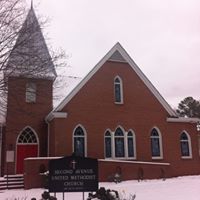 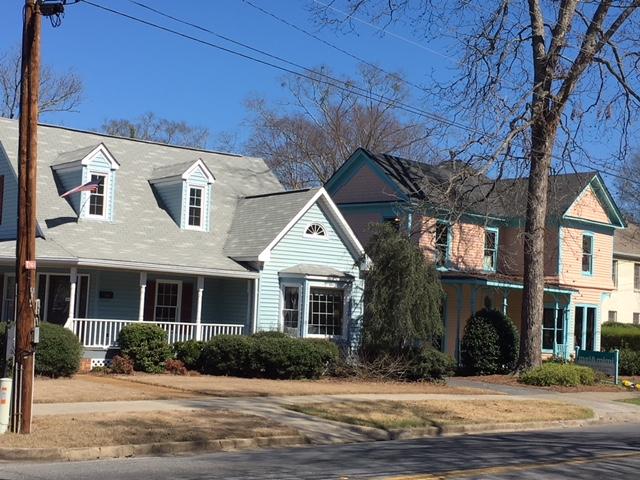 Church 				On the other side of E. 8th (right across from the church)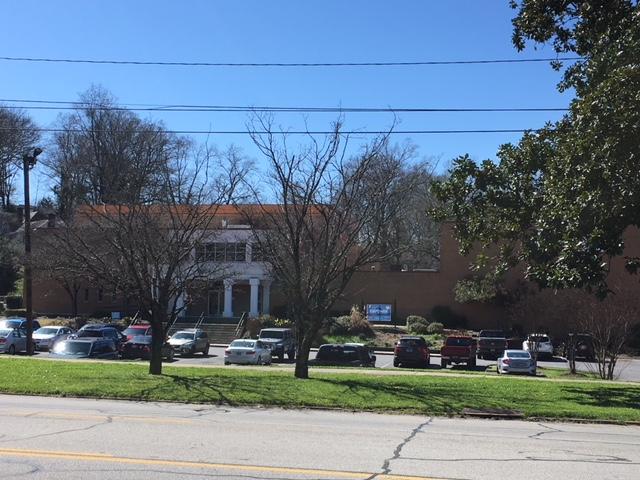 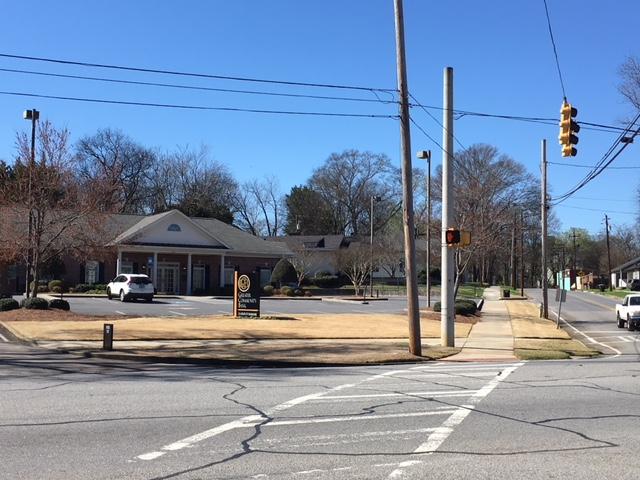 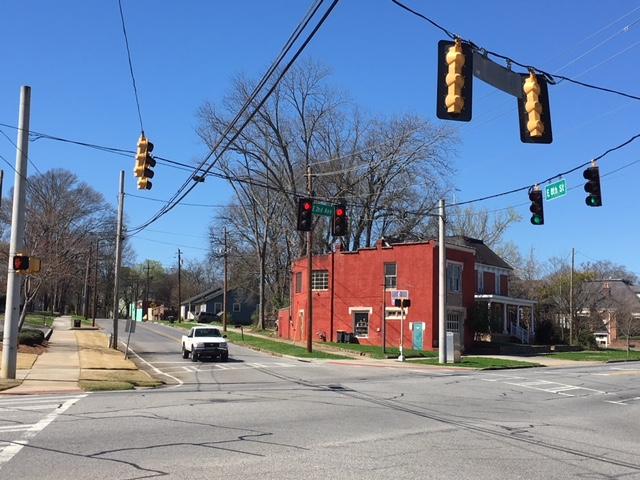 E 8th and Second Avenue (YMCA, 1st pic, Bank, 2nd pic, right across the church on Second Avenue, Red Brick Bldg, 3rd pic, a Pottery Studio, located diagonally from church) 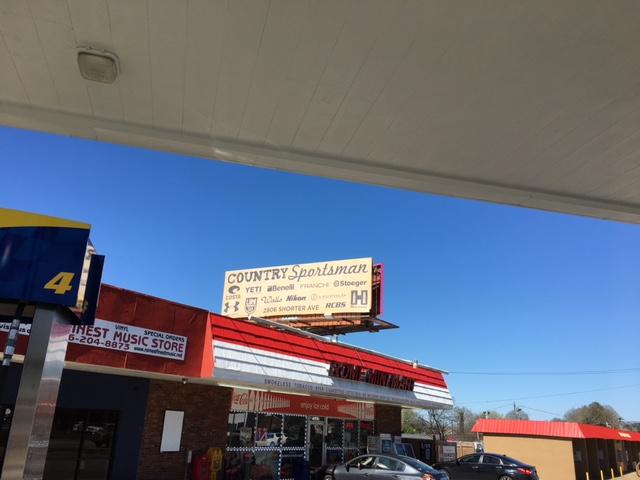 A nearest billboard from church advertising Sports Store/Outfitter) 